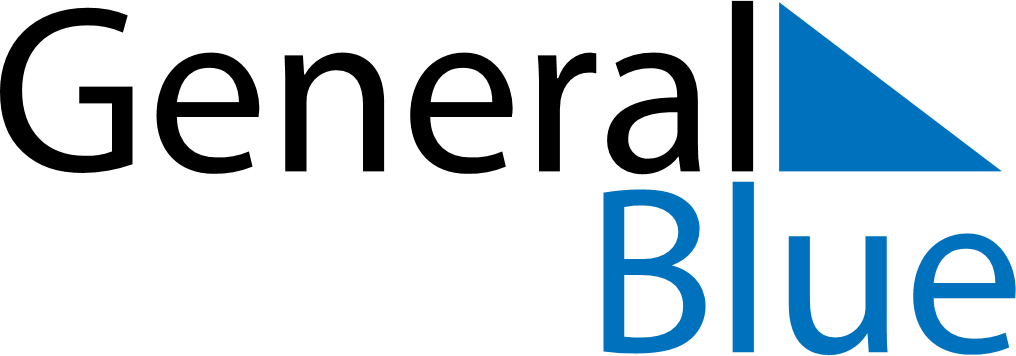 April 2020April 2020April 2020SerbiaSerbiaMONTUEWEDTHUFRISATSUN123456789101112Good FridayEaster Sunday13141516171819Easter MondayOrthodox Good FridayOrthodox Easter20212223242526Orthodox Easter MondayHolocaust Remembrance Day27282930